CONSULTA DISPENSAS DE LICITAÇÃO DO ME 1° PASSO - Acessar o link abaixo:http://comprasnet.gov.br/cotacao/ConsultaEncerradas.asp2º PASSO – Clique em <selecionar> para acessar a lista de contratos: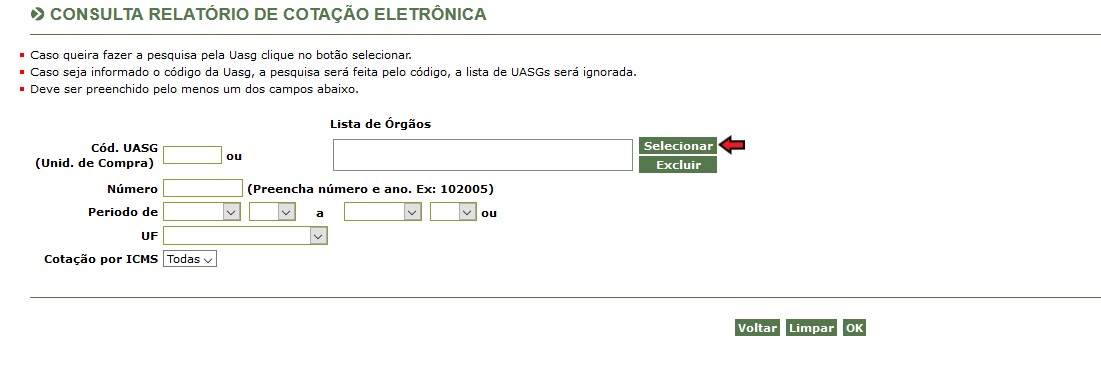 3º PASSO – Escolha Ministério da Economia e clique em <OK>: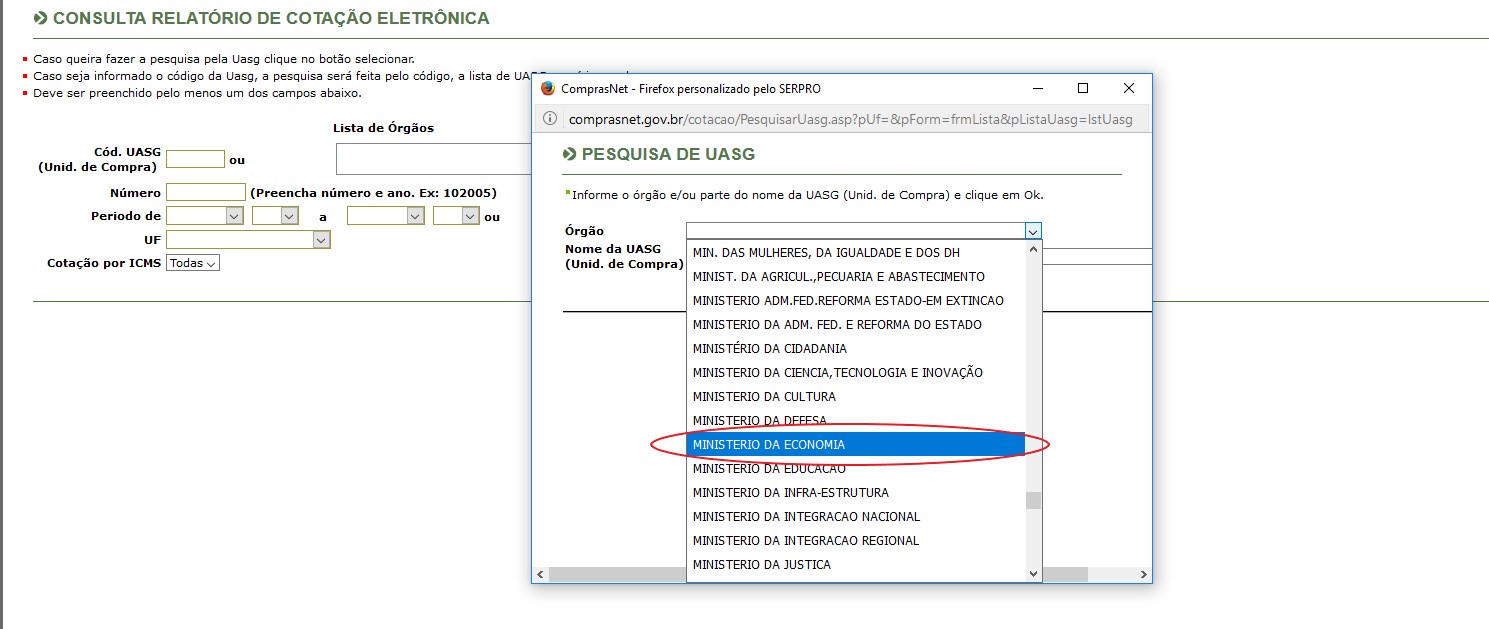 4º PASSO – Escolha a UASG (Unidade Administrativa do Ministério da Economia) desejada e clique em <selecionar>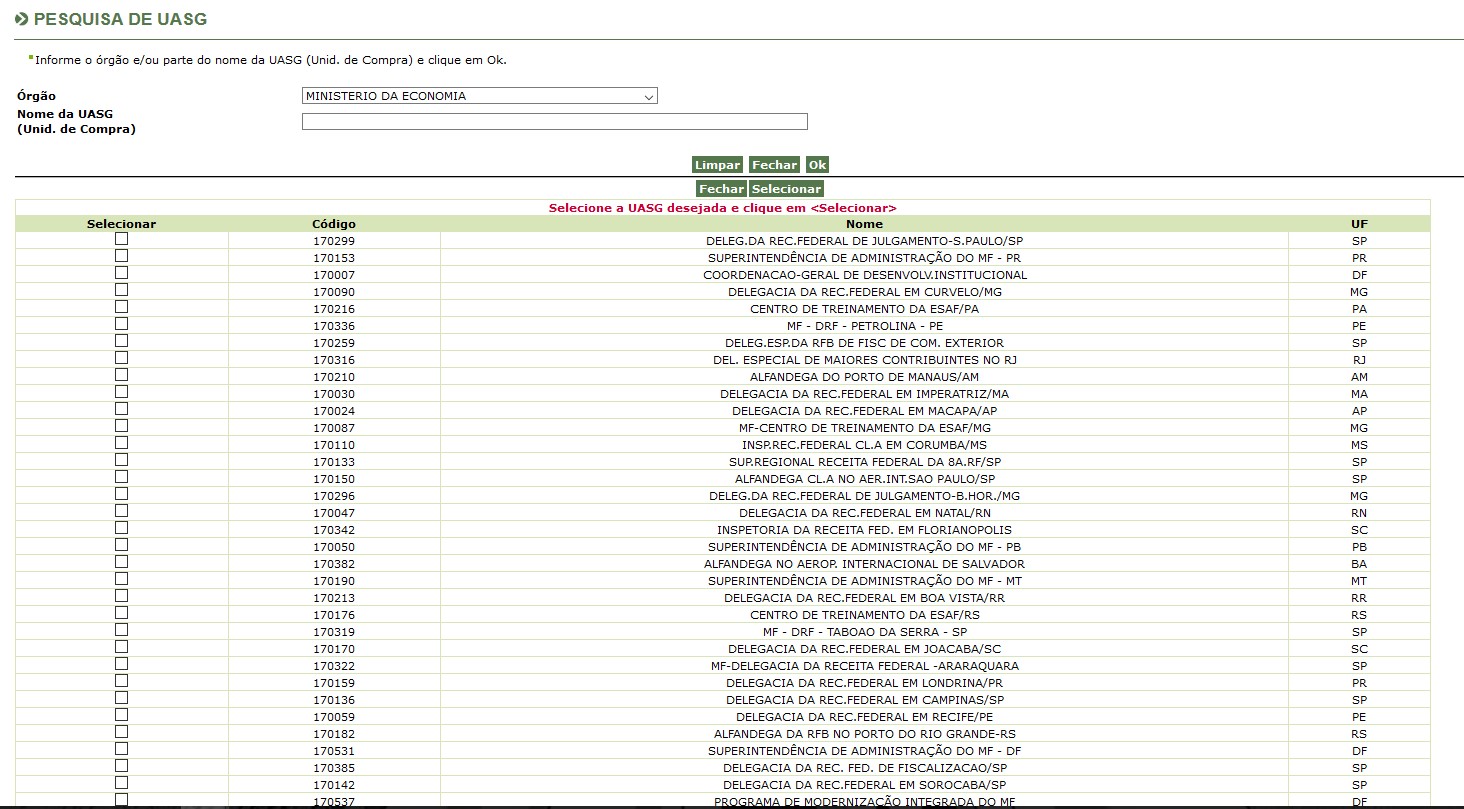 5º PASSO - Após selecionar a UASG desejada clique em <OK>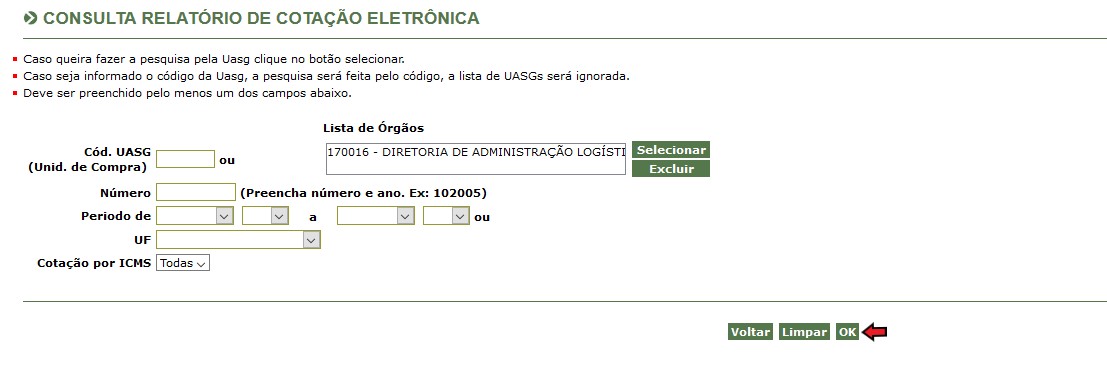 6º PASSO – Escolha a compra desejada e clique <em cima dela>: 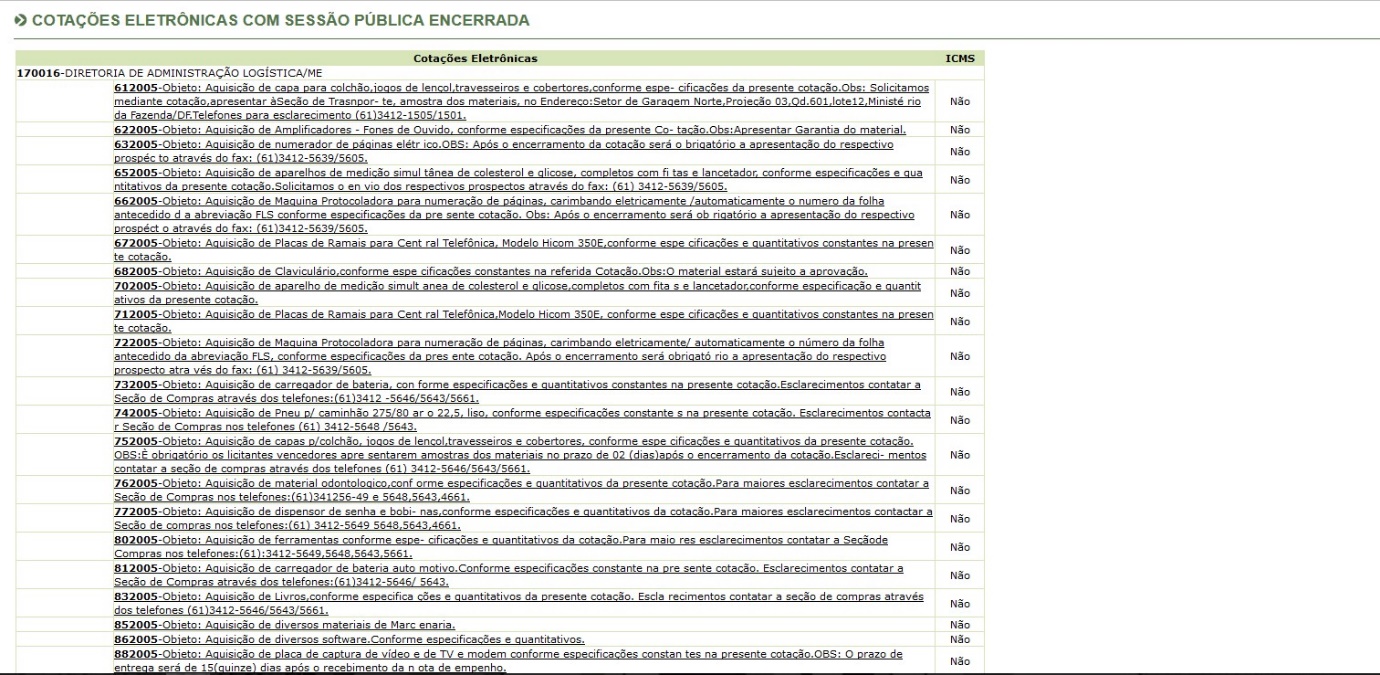 7º PASSO - Após clicar, o sistema apresentará o relatório de classificação de fornecedores com todas informações sobra a compra, inclusive valores.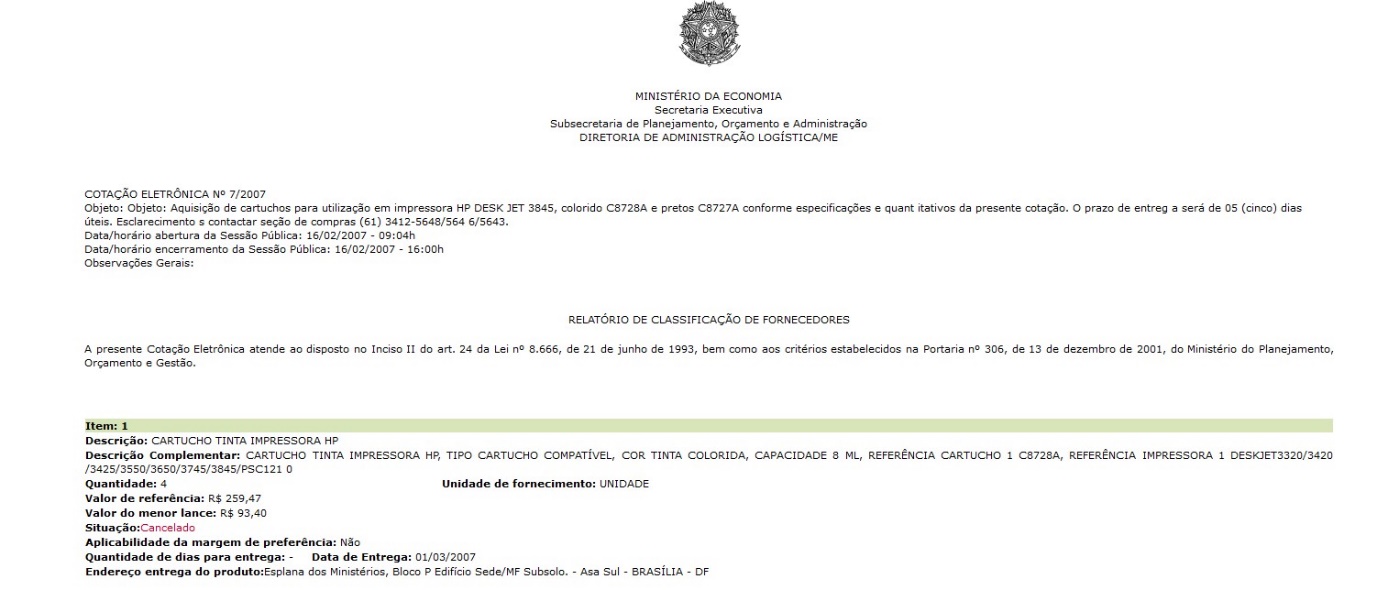 